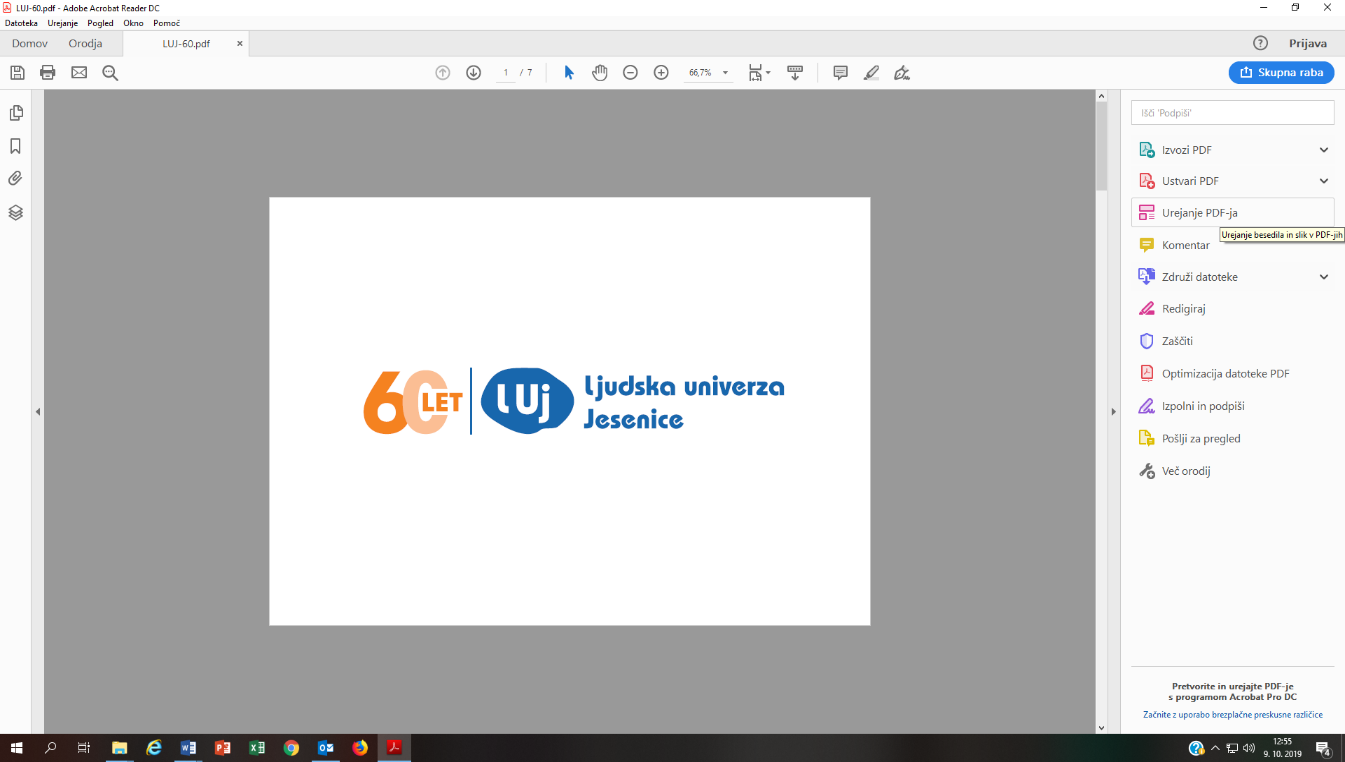 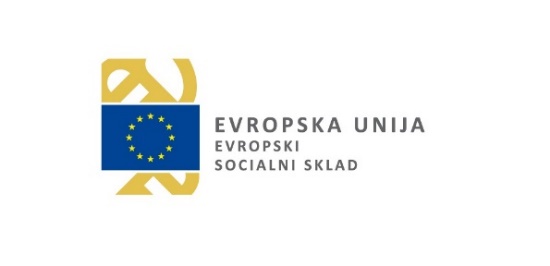 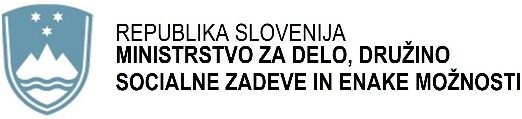 Priloga: Obrazec 2: Izjava o razpoložljivostiSpodaj podpisana  ________________________________ izjavljam, da sem razpoložljiva in da delo lahko opravljam v času izvajanja projekta »Socialna aktivacija Gorenjske« za SKLOP 2 (izvedba na Jesenicah), in sicer v dopoldanskem času, vsaj 1x na teden od 9:00 do 13:00, v obdobju od 1. 6. 2022 do 31. 8. 2022.      Kraj in datum:				         				   Ime in priimek podpisnika:  ____________________			 			  _______________________________								      		 podpis 